25/06/2015 - Relatório da Reunião da CONDSEF com EBSERHRELATÓRIO DA OITAVA RODADA DE NEGOCIAÇÃO DO ACT - EBSERHData: 25/06/2015 – 08 às 12 e 14 às 18 horas.Assunto: Resultados da 8ª Rodada de Negociações - ACT 2015.Presentes: EBSERH (Ilson Gomes, Wildemar Santos e Felipe); CONDSEF (Sérgio Ronaldo, Jussara Griffo e Erilza Galvão); FNE; Representantes da Comissão Nacional de Negociação.Condsef inicia explicando a presença de todos os novatos na mesa, e foi entregue a liberação dos pontos dos empregados da EBSERH de Vitória/ES.O Sr. Wildemar fez os informes iniciais:1. Resposta às denúncias apresentadas anteriormente: foram encaminhados memorandos para as filiais envolvidas;2. Termo aditivo do ACT 2014/2015 será levado à CONDSEF na próxima semana para assinatura;3. Alterações das atas serão enviadas posteriormente;4. Minutas de orientações sobre registro de ponto e escala será encaminhado às filiais nos próximos dias;5. Os GT estão em funcionamento em algumas filiais (destacada a importância da cobrança da representação sindical local para o seu completo funcionamento).6. Normas de progressão e benefícios já foram publicadas;7. Normas de sobreaviso e movimentação interna estão em processo de finalização;8. Foi entregue a ata da 7ª reunião.O Sr. Ilson respondeu, em nome da empresa, questões sobre as Cláusulas de Jornada de Trabalho, que foram compreendidas no período da manhã. Que foram:• Concede bimestre espanhol;• Não concede os 15 minutos incluídos na jornada, porém, não será necessário registrar o ponto desde que assinalado em escala impressa que deverá ser impressa, publicada com no mínimo de 15 dias de antecedência, e dada a ciência de cada empregado;• Será concedido descanso de uma hora para plantões de 12 horas noturno e diurno;• Concedido duas trocas de plantão por mês na escala, em casos excepcionais, mantendo o descanso mínimo de 36 horas.• As escalas serão eletrônicas em 90 dias;• Criado conceito de horário núcleo (flexível) para empregados lotados em setores da administração que não cumprem escalas;• Não autoriza o intervalo de 11 horas interjornada para plantões de 12 horas;• Escala 12 x 60 horas foi descartada nesse momento;• O trabalho de jornada elaborado pela mesa e entregue como contraproposta, foi muito elogiado pela direção da empresa;• Normas pendentes serão entregues em 90 dias.Foi realizada a leitura nominal da planilha de todas as cláusulas do ACT.*Regulamento Interno da empresa. Representação sindical deve intensificar a fiscalização do cumprimentoEncaminhamentos:1. A empresa apresentará resposta oficial qualificando-as para a comissão e serão apresentadas no dia 14.07.2015, EBSERH SEDE.2. Será solicitada audiência com o presidente da EBSERH, Sr. Newton Lima, para apresentação da mesa de negociação do ACT.3. Será convocada assembleia nacional para deliberações. Critérios de escolha de representantes a serem definidos pela condsef.4. Engajamento para eleições do conselho de administração.Vitória - ES, 25 de junho de 2015.Saudações Sindicais,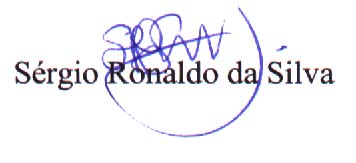 Secretário-Geral/CONDSEFCláusulaPosição da empresaPosição da empresa1Não houve acordo. Será levado para assembleia nacional (REAJUSTE)2Texto aprovado (ABRANGÊNCIA)3GT não fará parte de ACT (PROGRESSÕES)4Regulamentado* (CARGOS DE CHEFIA)5Mantem-se a posição que não há espaço para novos benefícios (ADICIONAL POR TITULAÇÃO)6Está com GT e não fará parte de ACT (BANCO DE HORAS)7Regulamentado (HORAS EXTRAORDINÁRIAS)8Mantem-se a posição que não há espaço para novos benefícios. Verificar súmula 60 TST. (ADICIONAL NOTURNO)9Será discutido após ACT (AUXÍLIO BIOLÓGICO)10Será paga de acordo com o número de dias trabalhados pelo empregado. Encaminhado memorando para as filiais sobre o local de refeição e descanso para os empregados (REFEIÇÃO)11Regulamentado (SOBREAVISO)12É o correto a ser feito. Se não está sendo feito é problema de gestão (INCIDÊNCIA SOBRE FÉRIAS E 13º)13Texto aprovado. Se há atraso é devido ao fato do Banco do empregado ser diferente do BB ou CEF. A ordem de pagamento é enviado pelo BB no dia 1º de cada mês. (ATRASO DE PAGAMENTO) 14Empresa é favorável. A empresa irá verificar se é viável via SISTEMA SIAPE. (13º SALÁRIO) 15Será publicada norma em 60 dias. (TRANSFERÊNCIA) 16É gestão interna e já está sendo feito. Não será colocado em ACT. Convidar-se-á a gestão para reuniões extra ACT. (REVISÃO PCCS)17Mantem-se a posição que não há espaço para novos benefícios. (ANUÊNIO)18Mantem-se a posição que não há espaço para novos benefícios. (AUXÍLIO-DOENÇA)19Mantem-se a posição que não há espaço para novos benefícios. (AUXÍLIO-NATALIDADE)20Mantem-se proposta de reajuste de 5%. Será discutido em assembleia nacional. (AUXÍLIO PRÉ-ESCOLA/CRECHE)21Já é atendido. Aumentar a participação da representação sindical na atuação. (AVALIAÇÕES)22O que será concedido é os 2 períodos de meio turno para diaristas que serão normatizados. (ABONO)23Mantem-se a posição que não há espaço para novos benefícios. (AUXÍLIO FUNERAL/ SEGURO DE VIDA)24Somente para aprovados em concursos públicos. (DISPENSA DO AVISO PRÉVIO)25Mantem-se proposta de reajuste de 5%. Será discutido em assembleia nacional. (AUXÍLIO PARA DEPENDENTE LEGAL EXCEPCIONAL) 26Regulamentado. Artigos 35 e 36 do Regulamento Interno de Pessoal. (LICENÇA E AFASTAMENTO TEMPORÁRIO) 27Cumprimento da norma. Representação sindical deve intensificar a fiscalização do cumprimento. (PROTEÇÃO ÀS GESTANTES) 28A analisar. (DESCANSO PARA EMPREGADAS MÃES)29Regulamentado. (LICENÇA ADOÇÃO)30Regulamentado. (PARTICIPAÇÃO EM CONSELHOS OU FÓRUNS)31Regulamentado. (Comitê de desenvolvimento de pessoas)(APRIMORAMENTO PROFISSIONAL)32Regulamentado. (CIPA e NR 32)(MEDIDAS DE PROTEÇÃO AO TRABALHO)33Mantem-se a posição que não há espaço para novos benefícios. Será discutido após ACT. (PREVIDÊNCIA COMPLEMENTAR)34Consultará o jurídico sobre as declarações de comparecimento. (ATESTADO)35Mantem-se proposta de reajuste de 5%. Será discutido em assembleia nacional. (ASSITÊNCIA MÉDICA)36Comprometeu-se em trazer normativo com critérios. Consultará Jurídico sobre adiantamento. (FÉRIAS)37Mantem-se a posição que não há espaço para novos benefícios. (AUXÍLIO/VALE TRANSPORTES)38Mantem-se proposta de reajuste de 10%. Será discutido em assembleia nacional. (AUXÍLIOR REFEIÇÃO/ALIMENTAÇÃO)39Redução apenas por força de lei. Citado casos profissionais já comtemplados. (JORNADA DE TRABALHO)40É feito junto ao Ministério do Planejamento. (DIMENSIONAMENTO DE PESSOAL)41Regulamentado. (LOCAIS DE REPOUSO)42Consultará o jurídico sobre o texto. (CONDIÇÕES DE TRABALHO)43Encaminhamento jurídico está sendo concluído para formação de regulamentação e criação de corregedoria própria. (PAD)44Regulamentado. (PROGRESSÃO NA CARREIRA)45OK. (MULTA)46Mantem-se a posição que não há espaço para novos benefícios. (ABONO NATALINO)47Aguardando resposta do estudo de jornada de trabalho. (EMPREGADOS ESTUDANTES)48Vetado. (PARTICIPAÇÃO DOS EMPREGADOS NO CONSELHO DE ADMINISTRAÇÃO DA EBSERH)49Em estudo PCCS e DEST. (NOVAS FUNÇÕES GRATIFICADAS)50Mantem-se a posição que não há espaço para novos benefícios. (AUXÍLIO EDUCAÇÃO)51Será verificada a realização de convenio para acessar a Biblioteca da Universidade. (BIBLIOTECA BÁSICA)52Encaminhado para direção. (ESTABILIDADE)53Vetado. (DISPENSA DO AVISO PRÉVIO)54Regulamentado. (ANOTAÇÃO NA CTPS)55Mantem-se a posição que não há espaço para novos benefícios. Cumpre apenas os laudos emitidos pelo SOST/SESMT. (AIXÍLIO DE RISCO BIOLÓGICO)56Regulamentado. Assunto tratado pela CRT / Corregedoria e Comissão de ética. (ASSÉDIO MORAL)57Regulamentado. Assunto tratado pela CRT / Corregedoria e Comissão de ética. (ASSISTÊNCIA JURÍDICA)58Regulamentado. Assunto tratado pela CRT / Corregedoria e Comissão de ética. (AÇÕES JUDICIAIS)59Vetado. (SEGURO PARA VEÍCULOS)60Vetado. (LAUDO DE RISCO/INSALUBRIDADE/PERICULOSIDADE)61Regulamentado. (COMUNICAÇÃO DE ACIDENTE DE TRABALHO)62Refazer o texto. (DANIFICAÇÃO DE MATERIAL)63Vetado. (CONDIÇÕES PARA INTERNAÇÃO)64Regulamentado. (VACINAÇÃO PREVENTIVA)65Será divulgado regulamento. (NORMA DE CAPACITAÇÃO)66Será fiscalizado pela representação sindical. Tratado como problema de gestão. (DIVULGAÇÃO DAS INFORMAÇÕES)67Restrito ao Ministério do Planejamento. (VIAGEM A SERVIÇO)68Vetado. Regulamentado. (SUBSTITUIÇÃO)69Aprovado. (CUMPRIMENTO E VIGÊNGIA)70Vetado. (CUMPRIMENTO DA NR4)71Regulamentado. (DIREITO A ASSEMBLEIA)72Vetado. Liberação apenas para reuniões com convocatória da condsef. (LIBERAÇÃO PARA ATIVIDADES SINDICAIS)73Regulamentado. (EXAMES MÉDICOS E DE PREVENÇÃO)